El SalvadorEl SalvadorEl SalvadorEl SalvadorAugust 2029August 2029August 2029August 2029SundayMondayTuesdayWednesdayThursdayFridaySaturday1234567891011Celebración del Divino Salvador del Mundo1213141516171819202122232425262728293031NOTES: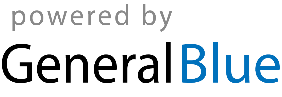 